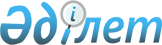 О внесении дополнений и изменений в постановление Правления Агентства Республики Казахстан по регулированию и надзору финансового рынка и финансовых организаций от 25 декабря 2006 года № 300 "Об утверждении Правил представления отчетности банками второго уровня Республики Казахстан и внесении изменений в постановление Правления Агентства Республики Казахстан по регулированию и надзору финансового рынка и финансовых организаций от 27 августа 2005 года № 310 "О внесении изменений и дополнений в некоторые нормативные правовые акты Республики Казахстан по вопросам регулирования и надзора финансового рынка и финансовых организаций"
					
			Утративший силу
			
			
		
					Постановление Правления Агентства Республики Казахстан по регулированию и надзору финансового рынка и финансовых организаций от 5 августа 2009 года № 186. Зарегистрировано в Министерстве юстиции Республики Казахстан 7 сентября 2009 года № 5774. Утратило силу постановлением Правления Агентства Республики Казахстан по регулированию и надзору финансового рынка и финансовых организаций от 3 сентября 2010 года № 130      Сноска. Утратило силу постановлением Правления АФН РК от 03.09.2010 № 130 (вводится в действие с 01.11.2010).      В целях совершенствования нормативных правовых актов регулирующих деятельность банков второго уровня, Правление Агентства Республики Казахстан по регулированию и надзору финансового рынка и финансовых организаций (далее - Агентство) ПОСТАНОВЛЯЕТ:



      1. Внести в постановление Правления Агентства Республики Казахстан по регулированию и надзору финансового рынка и финансовых организаций от 25 декабря 2006 года № 300 «Об утверждении Правил представления отчетности банками второго уровня Республики Казахстан и внесении изменения в постановление Правления Агентства Республики Казахстан по регулированию и надзору финансового рынка и финансовых организаций от 27 августа 2005 года № 310 «О внесении изменений и дополнений в некоторые нормативные правовые акты Республики Казахстан по вопросам регулирования и надзора финансового рынка и финансовых организаций» (зарегистрированное в Реестре государственной регистрации нормативных правовых актов под № 4520), с изменениями и дополнениями, внесенными постановлением Правления Агентства от 30 ноября 2007 года № 258 «О внесении изменения и дополнений в постановление Правления Агентства Республики Казахстан по регулированию и надзору финансового рынка и финансовых организаций от 25 декабря 2006 года № 300 «Об утверждении Правил представления отчетности банками второго уровня Республики Казахстан и внесении изменения в постановление Правления Агентства Республики Казахстан по регулированию и надзору финансового рынка и финансовых организаций от 27 августа 2005 года № 310 «О внесении изменений и дополнений в некоторые нормативные правовые акты Республики Казахстан по вопросам регулирования и надзора финансового рынка и финансовых организаций» (зарегистрированным в Реестре государственной регистрации нормативных правовых актов под № 5093), постановлением Правления Агентства от 26 февраля 2008 года № 18 «О внесении изменений и дополнений в постановление Правления Агентства Республики Казахстан по регулированию и надзору финансового рынка и финансовых организаций от 25 декабря 2006 года № 300 «Об утверждении Правил представления отчетности банками второго уровня Республики Казахстан и внесении изменения в постановление Правления Агентства Республики Казахстан по регулированию и надзору финансового рынка и финансовых организаций от 27 августа 2005 года № 310 «О внесении изменений и дополнений в некоторые нормативные правовые акты Республики Казахстан по вопросам регулирования и надзора финансового рынка и финансовых организаций» (зарегистрированным в Реестре государственной регистрации нормативных правовых актов под № 5177), постановлением Правления Агентства от 28 апреля 2008 года № 59 «О внесении дополнений и изменений в постановление Правления Агентства Республики Казахстан по регулированию и надзору финансового рынка и финансовых организаций от 25 декабря 2006 года № 300 «Об утверждении Правил представления отчетности банками второго уровня Республики Казахстан и внесении изменения в постановление Правления Агентства Республики Казахстан по регулированию и надзору финансового рынка и финансовых организаций от 27 августа 2005 года № 310 «О внесении изменений и дополнений в некоторые нормативные правовые акты Республики Казахстан по вопросам регулирования и надзора финансового рынка и финансовых организаций» (зарегистрированным в Реестре государственной регистрации нормативных правовых актов под № 5228), постановлением Правления Агентства от 2 октября 2008 года № 149 «О внесении изменений и дополнений в постановление Правления Агентства Республики Казахстан по регулированию и надзору финансового рынка и финансовых организаций от 25 декабря 2006 года № 300 «Об утверждении Правил представления отчетности банками второго уровня Республики Казахстан и внесении изменения в постановление Правления Агентства Республики Казахстан по регулированию и надзору финансового рынка и финансовых организаций от 27 августа 2005 года № 310 «О внесении изменений и дополнений в некоторые нормативные правовые акты Республики Казахстан по вопросам регулирования и надзора финансового рынка и финансовых организаций» (зарегистрированным в Реестре государственной регистрации нормативных правовых актов под № 5370), следующие дополнения и изменения:



      в Правилах представления отчетности банками второго уровня Республики Казахстан, утвержденных указанным постановлением:

      в пункте 2-1:

      после цифр «19,» дополнить цифрами «20, 21, 22,»;

      после цифр «27» дополнить цифрами «, 28»;

      в приложении 18:

      после графы

"            "

      дополнить графой следующего содержания:

"            ";

      строку, порядковый номер 6, изложить в следующей редакции:

"                                                             ";

      дополнить строкой, порядковый номер 7, следующего содержания:

"                                                             ";

      в приложении 18-1:

      после графы

"            "

      дополнить графой следующего содержания:

"           ";



      в Пояснении по заполнению Таблицы Займы, по которым имеется просроченная задолженность по основному долгу и/или по начисленному вознаграждению:

      перед строкой

"                                                            "

      дополнить строками следующего содержания:

"                                                           ";

      после строки

"                                                            "

      дополнить строками следующего содержания:

"                                                           ";

      после строки

"                                                           "

      дополнить строками следующего содержания:

"                                                           ";

      в приложении 20 после строки

"                                                            "

      дополнить строками следующего содержания:

"                                                           ";

      в приложении 23 строку

"                                                             "

      исключить;

      в приложении 24 строку

"                                                         "

      исключить;

      в приложении 25 строку

"                                                            "

      исключить;



      приложение 26 изложить в редакции согласно приложению к настоящему постановлению.



      2. Настоящее постановление вводится в действие по истечении четырнадцати календарных дней со дня его государственной регистрации в Министерстве юстиции Республики Казахстан.



      3. Департаменту стратегии и анализа (Абдрахманов Н.А.):

      1) совместно с Юридическим департаментом (Сарсенова Н.В.) принять меры к государственной регистрации в Министерстве юстиции  Республики Казахстан настоящего постановления;

      2) в десятидневный срок со дня государственной регистрации в Министерстве юстиции Республики Казахстан довести настоящее постановление до сведения заинтересованных подразделений Агентства, Объединения юридических лиц «Ассоциация финансистов Казахстана».



      4. Департаменту информационных технологий (Тусупов К.А.) в срок до 31 декабря 2009 года обеспечить доработку Автоматизированной информационной подсистемы «Сбор и обработка отчетно-статистической информации от банков второго уровня».



      5. Службе Председателя Агентства (Кенже А.А.) принять меры по опубликованию настоящего постановления в средствах массовой информации Республики Казахстан.



      6. Контроль за исполнением настоящего постановления возложить на заместителя Председателя Агентства Кожахметова К.Б.      Председатель                               Е. Бахмутова

Приложение           

к постановлению Правления   

Агентства Республики Казахстан 

по регулированию и надзору   

финансового рынка и       

финансовых организаций     

от 5 августа 2009 года № 186 «Приложение 26        

к Правилам представления    

отчетности банками второго уровня

Республики Казахстан     

     Просроченная задолженность банков второго уровня по

      займам, выданным физическим и юридическим лицам по

    основному долгу и (или) по начисленному вознаграждению

                        по срокам

                 ____________________________

                     (наименование банка)

        по состоянию на "_____" "_______________" 20__года

Обязательства банка перед родительской организацией по полученным

займам составляют ______________________________ (в тысячах тенге).Руководитель: ___________________________      _____________

             (фамилия, имя, при наличии         (подпись)

                     - отчество)Главный       ____________________________     ______________

бухгалтер:     (фамилия, имя, при наличии        (подпись)

                       - отчество)Исполнитель:  ____________________________  _________ ____________

               (должность, фамилия, имя,    (подпись)   (номер

                 при наличии - отчество)                телефона)Дата подписания отчета "_____" __________ 200_ года.Место для печати».
					© 2012. РГП на ПХВ «Институт законодательства и правовой информации Республики Казахстан» Министерства юстиции Республики Казахстан
				ПровизииВсего6Справочно:

"операции "РЕПО"7ИтогоПровизииВсегоОперации с недвижимым

имуществом, аренда и

предоставление услуг

потребителям70-74Непроизводствен-

ная сфераФинансовое посредничество6565Финансовое посредничествоСтрахование6666Страхование74Предоставление прочих видов

услуг потребителямГосударственное управление7575Государственное управление97Деятельность домашних хозяйств

по производству услуг для

собственного потребленияИндивидуальная

деятельностьДеятельность

экстерриториальных организаций9898Деятельность

экстерриториальных организацийИтого обязательства и капиталСправочно: активы,

номинированные в тенге,

индексированные к

иностранной валютеСправочно: обязательства,

номинированные в тенге,

индексированные к

иностранной валютеипотечные

жилищные

займыипотечные

жилищные

займыипотечные

жилищные

займы№НаименованиеВсего1Просроченная задолженность

по основному долгу и/или

начисленному вознаграждению

юридических лиц, в том числе:1.2От 1 до 7 дней 1.2От 8 до 30 дней1.3От 31 до 60 дней 1.4От 61 до 90 дней 1.5Более 90 дней 2Просроченная задолженность

по основному долгу и/или

начисленному вознаграждению

физических лиц, в том числе:2.1От 1 до 7 дней 2.2От 8 до 30 дней2.3От 31 до 60 дней 2.4От 61 до 90 дней 2.5Более 90 дней 3Всего